APPLICATION FOR TRANSFER OF A GRADUATE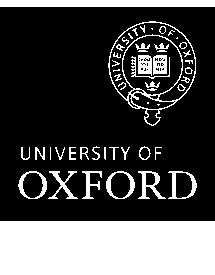 STUDENT FROM ONE STATUS TO ANOTHER(For use by Medical Sciences students)Staff notice: This form contains personal data and may contain sensitive information. Please ensure that downloaded or printed copies are stored securely. Please retain information only for as long as you need it and then dispose of it confidentially. Further advice about handling student data can be found here: (https://academic.admin.ox.ac.uk/student-data).This form should be completed in full and submitted to your Departmental Graduate Studies Administrator, in advance of your transfer assessment interview.  Please see the Medical Sciences Graduate School Canvas site for contact details.Please complete SECTION 1 and 2, and then ensure that SECTIONS 3, 4 & 5 are completed by your supervisor, DGS or HoD, and college as appropriate. You are also required to complete the Training Needs Analysis (TNA) form, prior to the Transfer attempt.  You may either complete the TNA section provided at the end of this form or append a PDF of the TNA completed in eVision.Students who require adjustments to the assessment arrangements for Transfer of Status due to disability, under Section 6 of the General Regulations for Research Degrees (https://examregs.admin.ox.ac.uk/Contents), should also complete the GSO.19 Application for Adjustment to Assessment Arrangements form available at: https://www.ox.ac.uk/students/academic/guidance/graduate/progression. Guidance for Directors of Graduate Studies on such adjustments is available in Annex C of the Policy and Guidance on Research Degrees at https://academic.admin.ox.ac.uk/research-degrees.You should make sure that you are aware of the maximum fee liability you will incur in your proposed new status, and consult your college or the Graduate School Assistants if in doubt.  Please refer to the current edition of the Examination Regulations and the Medical Sciences Graduate School Canvas site, where full details of the relevant transfer requirements are given.SECTION 1 – Declaration of consent (to be signed by the student)SECTION 2 – to be completed by the student. RESEARCH ETHICS APPROVAL (Please tick ONE box only)SECTION 3 – to be completed by the current supervisorSECTION 4 – to be completed by the College’s Tutor for GraduatesSECTION 5 – to be completed by the Director of Graduate Studies / Head of DepartmentGSO.2.MSD Updated March 2023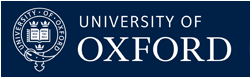 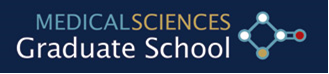 Medical Sciences Graduate School Training Needs Analysis (TNA) for Graduate Research StudentsStudent’s Name:	Status: PRS / MSc / DPhil	Year of Study: 1 / 2 / 3 / 4Funded by:	Date:	Supervisor:Please confirm that you have discussed your TNA with your supervisorTraining Needs Analysis (TNA) is the process that you engage in with your supervisor to identify your training and development needs. It is recommended that you attempt to complete this TNA form yourself before discussing it with your supervisor. You are required to complete a similar electronic version when submitting your first Graduate Supervision Reporting (GSR). Your TNA form needs to be submitted when applying for Transfer (GSO.2 MSD) and Confirmation (GSO.14 MSD) of Status (NB Confirmation applies to DPhil only). You should complete in full the first column in all 5 sections. The amount of detail you provide in the next two columns of training experienced and planned is likely to vary depending on your stage.Training opportunities can be identified on the Divisional Skills Training website. Table 1 at the end of this document matches these training opportunities with the skills that they provide. This TNA is based on the Vitae Researcher Development Framework (RDF). RESEARCH SKILLS - Recommended for 1st year students COMMUNICATION SKILLS - Throughout your studiesETHICAL AND LEGAL UNDERSTANDING - Throughout your studies TEACHING SKILLS - Recommended for students in 2nd or 3rd yearCAREER DEVELOPMENT - To be completed anytime, especially during the latter part of your studies - https://www.careers.ox.ac.uk/ Table -1-Please refer to the Divisional Skills Training website for the most up-to-date information. You may also wish to refer to: IT Learning Centre, Centre for Learning and Teaching (CTL), People and Organisational Development (POD), Continuing Education, Research Services, Bodleian iSkills and Language Centre (see https://www.medsci.ox.ac.uk/study/skillstraining/resources for links). * These courses are mandatory and should be completed during your first term. ** Podcasts Available via SSO at https://weblearn.ox.ac.uk/portal/site/:skills:researchers***- Public engagement resources https://www.medsci.ox.ac.uk/divisional-services/support-services-1/communications-web/public-engagement/training§ These courses cannot be delivered on-lineI understand that the information and any materials that I supply in support of this application will be processed by the University in accordance with the Student Privacy Policy https://compliance.admin.ox.ac.uk/student-privacy-policy. I consent to my information being used for the purposes of this application.I understand that the information and any materials that I supply in support of this application will be processed by the University in accordance with the Student Privacy Policy https://compliance.admin.ox.ac.uk/student-privacy-policy. I consent to my information being used for the purposes of this application.I understand that the information and any materials that I supply in support of this application will be processed by the University in accordance with the Student Privacy Policy https://compliance.admin.ox.ac.uk/student-privacy-policy. I consent to my information being used for the purposes of this application.I consent to disclosure within the above limitsI consent to disclosure within the above limits                      ❑   Yes           ❑   NoSignature of Student:Surname:Surname:Title (Mr/Mrs/Miss/Ms/etc.):First name (in full):First name (in full):Student Number:College/Hall:College/Hall:Department:Date of admission as graduate student:Date of admission as graduate student:Date of admission as graduate student:          /            /          /            /          /            /Current status (e.g. PRS):Current status (e.g. PRS):Current status (e.g. PRS):Status to be transferred to (e.g. D.Phil.):Status to be transferred to (e.g. D.Phil.):Status to be transferred to (e.g. D.Phil.):Title of thesis proposed or branch of study: Title of thesis proposed or branch of study: Title of thesis proposed or branch of study: Title of thesis proposed or branch of study: Title of thesis proposed or branch of study: Title of thesis proposed or branch of study: ❑I am aware that I must deposit a digital copy of my thesis following successful completion of my degree, and am aware of copyright issues ((http://www.bodleian.ox.ac.uk/ora/oxford_etheses) (Please tick box to confirm)I am aware that I must deposit a digital copy of my thesis following successful completion of my degree, and am aware of copyright issues ((http://www.bodleian.ox.ac.uk/ora/oxford_etheses) (Please tick box to confirm)I am aware that I must deposit a digital copy of my thesis following successful completion of my degree, and am aware of copyright issues ((http://www.bodleian.ox.ac.uk/ora/oxford_etheses) (Please tick box to confirm)I am aware that I must deposit a digital copy of my thesis following successful completion of my degree, and am aware of copyright issues ((http://www.bodleian.ox.ac.uk/ora/oxford_etheses) (Please tick box to confirm)I am aware that I must deposit a digital copy of my thesis following successful completion of my degree, and am aware of copyright issues ((http://www.bodleian.ox.ac.uk/ora/oxford_etheses) (Please tick box to confirm)❑ 1. I confirm that my research will not involve human participants or require the use of personal data and therefore ethical approval will not be required1. I confirm that my research will not involve human participants or require the use of personal data and therefore ethical approval will not be required1. I confirm that my research will not involve human participants or require the use of personal data and therefore ethical approval will not be required1. I confirm that my research will not involve human participants or require the use of personal data and therefore ethical approval will not be required1. I confirm that my research will not involve human participants or require the use of personal data and therefore ethical approval will not be required❑ 2. My research may involve human participants or require the use of personal data and I will seek the appropriate ethical approval before commencing my research2. My research may involve human participants or require the use of personal data and I will seek the appropriate ethical approval before commencing my research2. My research may involve human participants or require the use of personal data and I will seek the appropriate ethical approval before commencing my research2. My research may involve human participants or require the use of personal data and I will seek the appropriate ethical approval before commencing my research2. My research may involve human participants or require the use of personal data and I will seek the appropriate ethical approval before commencing my research❑❑ 3. My research involves human participants or requires the use of personal data. I have completed a CUREC1/1A and my research poses no/low risk; or I have completed an OxTREC minimal risk application.  Please indicate your current approval status:
(a) I am awaiting approval of my CUREC1/1A (or OxTREC minimal risk application) from the appropriate REC.   OR
(b) I have received approval of my CUREC1/1A (or OxTREC minimal risk application) from the appropriate REC.   3. My research involves human participants or requires the use of personal data. I have completed a CUREC1/1A and my research poses no/low risk; or I have completed an OxTREC minimal risk application.  Please indicate your current approval status:
(a) I am awaiting approval of my CUREC1/1A (or OxTREC minimal risk application) from the appropriate REC.   OR
(b) I have received approval of my CUREC1/1A (or OxTREC minimal risk application) from the appropriate REC.   3. My research involves human participants or requires the use of personal data. I have completed a CUREC1/1A and my research poses no/low risk; or I have completed an OxTREC minimal risk application.  Please indicate your current approval status:
(a) I am awaiting approval of my CUREC1/1A (or OxTREC minimal risk application) from the appropriate REC.   OR
(b) I have received approval of my CUREC1/1A (or OxTREC minimal risk application) from the appropriate REC.   3. My research involves human participants or requires the use of personal data. I have completed a CUREC1/1A and my research poses no/low risk; or I have completed an OxTREC minimal risk application.  Please indicate your current approval status:
(a) I am awaiting approval of my CUREC1/1A (or OxTREC minimal risk application) from the appropriate REC.   OR
(b) I have received approval of my CUREC1/1A (or OxTREC minimal risk application) from the appropriate REC.   3. My research involves human participants or requires the use of personal data. I have completed a CUREC1/1A and my research poses no/low risk; or I have completed an OxTREC minimal risk application.  Please indicate your current approval status:
(a) I am awaiting approval of my CUREC1/1A (or OxTREC minimal risk application) from the appropriate REC.   OR
(b) I have received approval of my CUREC1/1A (or OxTREC minimal risk application) from the appropriate REC.   ❑❑  4. My research involves human participants or requires the use of personal data. I have completed a CUREC1/1A and my research poses high/indeterminate risk; or I have completed an OxTREC full application:Please indicate your current approval status:
(a) I am awaiting approval of my CUREC2 (or NHS REC or OxTREC full application) from the appropriate REC.  OR
(b) I have received approval of my CUREC2 (or NHS REC or OxTREC full application) from the appropriate REC.   4. My research involves human participants or requires the use of personal data. I have completed a CUREC1/1A and my research poses high/indeterminate risk; or I have completed an OxTREC full application:Please indicate your current approval status:
(a) I am awaiting approval of my CUREC2 (or NHS REC or OxTREC full application) from the appropriate REC.  OR
(b) I have received approval of my CUREC2 (or NHS REC or OxTREC full application) from the appropriate REC.   4. My research involves human participants or requires the use of personal data. I have completed a CUREC1/1A and my research poses high/indeterminate risk; or I have completed an OxTREC full application:Please indicate your current approval status:
(a) I am awaiting approval of my CUREC2 (or NHS REC or OxTREC full application) from the appropriate REC.  OR
(b) I have received approval of my CUREC2 (or NHS REC or OxTREC full application) from the appropriate REC.   4. My research involves human participants or requires the use of personal data. I have completed a CUREC1/1A and my research poses high/indeterminate risk; or I have completed an OxTREC full application:Please indicate your current approval status:
(a) I am awaiting approval of my CUREC2 (or NHS REC or OxTREC full application) from the appropriate REC.  OR
(b) I have received approval of my CUREC2 (or NHS REC or OxTREC full application) from the appropriate REC.   4. My research involves human participants or requires the use of personal data. I have completed a CUREC1/1A and my research poses high/indeterminate risk; or I have completed an OxTREC full application:Please indicate your current approval status:
(a) I am awaiting approval of my CUREC2 (or NHS REC or OxTREC full application) from the appropriate REC.  OR
(b) I have received approval of my CUREC2 (or NHS REC or OxTREC full application) from the appropriate REC.   RESEARCH INTEGRITYStudents are reminded that they need to have completed the University’s online research integrity training before applying for transfer of status. The training is available at Research Integrity: Core introductory course.The University’s research integrity policies may be found here: https://researchsupport.admin.ox.ac.uk/integrity-and-ethics-training. The University takes seriously any concerns raised about research practice, and those found to have engaged in research misconduct may face disciplinary action.RESEARCH INTEGRITYStudents are reminded that they need to have completed the University’s online research integrity training before applying for transfer of status. The training is available at Research Integrity: Core introductory course.The University’s research integrity policies may be found here: https://researchsupport.admin.ox.ac.uk/integrity-and-ethics-training. The University takes seriously any concerns raised about research practice, and those found to have engaged in research misconduct may face disciplinary action.RESEARCH INTEGRITYStudents are reminded that they need to have completed the University’s online research integrity training before applying for transfer of status. The training is available at Research Integrity: Core introductory course.The University’s research integrity policies may be found here: https://researchsupport.admin.ox.ac.uk/integrity-and-ethics-training. The University takes seriously any concerns raised about research practice, and those found to have engaged in research misconduct may face disciplinary action.RESEARCH INTEGRITYStudents are reminded that they need to have completed the University’s online research integrity training before applying for transfer of status. The training is available at Research Integrity: Core introductory course.The University’s research integrity policies may be found here: https://researchsupport.admin.ox.ac.uk/integrity-and-ethics-training. The University takes seriously any concerns raised about research practice, and those found to have engaged in research misconduct may face disciplinary action.RESEARCH INTEGRITYStudents are reminded that they need to have completed the University’s online research integrity training before applying for transfer of status. The training is available at Research Integrity: Core introductory course.The University’s research integrity policies may be found here: https://researchsupport.admin.ox.ac.uk/integrity-and-ethics-training. The University takes seriously any concerns raised about research practice, and those found to have engaged in research misconduct may face disciplinary action.RESEARCH INTEGRITYStudents are reminded that they need to have completed the University’s online research integrity training before applying for transfer of status. The training is available at Research Integrity: Core introductory course.The University’s research integrity policies may be found here: https://researchsupport.admin.ox.ac.uk/integrity-and-ethics-training. The University takes seriously any concerns raised about research practice, and those found to have engaged in research misconduct may face disciplinary action.❑I confirm that I have completed the online research integrity training and attach the emailed certificate of completion as evidence of this.If you have not yet completed the training, please do so before submitting this formI confirm that I have completed the online research integrity training and attach the emailed certificate of completion as evidence of this.If you have not yet completed the training, please do so before submitting this formI confirm that I have completed the online research integrity training and attach the emailed certificate of completion as evidence of this.If you have not yet completed the training, please do so before submitting this formI confirm that I have completed the online research integrity training and attach the emailed certificate of completion as evidence of this.If you have not yet completed the training, please do so before submitting this formI confirm that I have completed the online research integrity training and attach the emailed certificate of completion as evidence of this.If you have not yet completed the training, please do so before submitting this formADUSTMENTS TO ASSESSMENT ARRANGEMENTSADUSTMENTS TO ASSESSMENT ARRANGEMENTSADUSTMENTS TO ASSESSMENT ARRANGEMENTSADUSTMENTS TO ASSESSMENT ARRANGEMENTSADUSTMENTS TO ASSESSMENT ARRANGEMENTS❑I have had adjustment(s) to my assessment arrangements previously approved          I have had adjustment(s) to my assessment arrangements previously approved          I have had adjustment(s) to my assessment arrangements previously approved          I have had adjustment(s) to my assessment arrangements previously approved          I confirm that I am aware of  the University fee liability applicable to the proposed new status I confirm that I am aware of  the University fee liability applicable to the proposed new status I confirm that I am aware of  the University fee liability applicable to the proposed new status I confirm that I am aware of  the University fee liability applicable to the proposed new status I confirm that I am aware of  the University fee liability applicable to the proposed new status Signature:Signature:Date:Full name:Full name:Comments on the proposed research subject and the readiness of the candidate to undertake advanced research:Comments on the proposed research subject and the readiness of the candidate to undertake advanced research:Comments on the proposed research subject and the readiness of the candidate to undertake advanced research:Comments on the proposed research subject and the readiness of the candidate to undertake advanced research:Comments on the proposed research subject and the readiness of the candidate to undertake advanced research:Comments on the proposed research subject and the readiness of the candidate to undertake advanced research:Comments on the proposed research subject and the readiness of the candidate to undertake advanced research:Comments on the proposed research subject and the readiness of the candidate to undertake advanced research:In addition to the comments above, please tick one of the following options:In addition to the comments above, please tick one of the following options:In addition to the comments above, please tick one of the following options:In addition to the comments above, please tick one of the following options:In addition to the comments above, please tick one of the following options:In addition to the comments above, please tick one of the following options:In addition to the comments above, please tick one of the following options:In addition to the comments above, please tick one of the following options:❑❑I have no concerns regarding this student’s readiness to apply to transfer status.I have no concerns regarding this student’s readiness to apply to transfer status.I have no concerns regarding this student’s readiness to apply to transfer status.I have no concerns regarding this student’s readiness to apply to transfer status.I have no concerns regarding this student’s readiness to apply to transfer status.I have no concerns regarding this student’s readiness to apply to transfer status.❑❑I have mild concerns regarding this student’s readiness to apply to transfer status, and have discussed these with the student.I have mild concerns regarding this student’s readiness to apply to transfer status, and have discussed these with the student.I have mild concerns regarding this student’s readiness to apply to transfer status, and have discussed these with the student.I have mild concerns regarding this student’s readiness to apply to transfer status, and have discussed these with the student.I have mild concerns regarding this student’s readiness to apply to transfer status, and have discussed these with the student.I have mild concerns regarding this student’s readiness to apply to transfer status, and have discussed these with the student.❑❑I have serious concerns regarding this student’s readiness to apply to transfer status, and have discussed these with the student.I have serious concerns regarding this student’s readiness to apply to transfer status, and have discussed these with the student.I have serious concerns regarding this student’s readiness to apply to transfer status, and have discussed these with the student.I have serious concerns regarding this student’s readiness to apply to transfer status, and have discussed these with the student.I have serious concerns regarding this student’s readiness to apply to transfer status, and have discussed these with the student.I have serious concerns regarding this student’s readiness to apply to transfer status, and have discussed these with the student.Assessors:Assessors:Assessors:Assessors:Assessors:Assessors:Assessors:Assessors:❑I propose that the following two individuals be invited to make up the assessment panel and I have confirmed that they are prepared to act if asked to do so:I propose that the following two individuals be invited to make up the assessment panel and I have confirmed that they are prepared to act if asked to do so:I propose that the following two individuals be invited to make up the assessment panel and I have confirmed that they are prepared to act if asked to do so:I propose that the following two individuals be invited to make up the assessment panel and I have confirmed that they are prepared to act if asked to do so:I propose that the following two individuals be invited to make up the assessment panel and I have confirmed that they are prepared to act if asked to do so:I propose that the following two individuals be invited to make up the assessment panel and I have confirmed that they are prepared to act if asked to do so:I propose that the following two individuals be invited to make up the assessment panel and I have confirmed that they are prepared to act if asked to do so:❑Assessor One: Assessor One: Assessor One: Assessor One: Assessor One: Assessor One: Assessor One: ❑Full name (including title and forename):Full name (including title and forename):Full name (including title and forename):Full name (including title and forename):❑Address:Address:❑❑Telephone number:Telephone number:Telephone number:Email address:❑Assessor Two: Assessor Two: Assessor Two: Assessor Two: Assessor Two: Assessor Two: Assessor Two: ❑Full name (including title and forename):Full name (including title and forename):Full name (including title and forename):Full name (including title and forename):❑Address:Address:❑❑Telephone number:Telephone number:Telephone number:Email address:❑I would prefer the Divisional Board to make the appointment.    (Note: the Board will normally appoint two assessors but if you consider it desirable that a third assessor be appointed please give a brief indication of the reasons (e.g. exceptional spread of subject matter).I would prefer the Divisional Board to make the appointment.    (Note: the Board will normally appoint two assessors but if you consider it desirable that a third assessor be appointed please give a brief indication of the reasons (e.g. exceptional spread of subject matter).I would prefer the Divisional Board to make the appointment.    (Note: the Board will normally appoint two assessors but if you consider it desirable that a third assessor be appointed please give a brief indication of the reasons (e.g. exceptional spread of subject matter).I would prefer the Divisional Board to make the appointment.    (Note: the Board will normally appoint two assessors but if you consider it desirable that a third assessor be appointed please give a brief indication of the reasons (e.g. exceptional spread of subject matter).I would prefer the Divisional Board to make the appointment.    (Note: the Board will normally appoint two assessors but if you consider it desirable that a third assessor be appointed please give a brief indication of the reasons (e.g. exceptional spread of subject matter).I would prefer the Divisional Board to make the appointment.    (Note: the Board will normally appoint two assessors but if you consider it desirable that a third assessor be appointed please give a brief indication of the reasons (e.g. exceptional spread of subject matter).I would prefer the Divisional Board to make the appointment.    (Note: the Board will normally appoint two assessors but if you consider it desirable that a third assessor be appointed please give a brief indication of the reasons (e.g. exceptional spread of subject matter).❑Signature:Date:Full name:I confirm that the College is prepared to support this application, subject to Board/Department approval and confirmation of the student’s financial status.I confirm that the College is prepared to support this application, subject to Board/Department approval and confirmation of the student’s financial status.I confirm that the College is prepared to support this application, subject to Board/Department approval and confirmation of the student’s financial status.I confirm that the College is prepared to support this application, subject to Board/Department approval and confirmation of the student’s financial status.I confirm that the College is prepared to support this application, subject to Board/Department approval and confirmation of the student’s financial status.Signature:Date:Full name:Position (if not Tutor for Graduates):Position (if not Tutor for Graduates):College stamp:Subject of research to be undertaken:Subject of research to be undertaken:❑The subject of the research to be undertaken by the candidate for the degree of MSc by research / D.Phil. (delete as necessary) is suitable for investigation.The subject of the research to be undertaken by the candidate for the degree of MSc by research / D.Phil. (delete as necessary) is suitable for investigation.The subject of the research to be undertaken by the candidate for the degree of MSc by research / D.Phil. (delete as necessary) is suitable for investigation.The subject of the research to be undertaken by the candidate for the degree of MSc by research / D.Phil. (delete as necessary) is suitable for investigation.❑The assessors above nominated by the supervisor are satisfactory*. The assessors above nominated by the supervisor are satisfactory*. The assessors above nominated by the supervisor are satisfactory*. The assessors above nominated by the supervisor are satisfactory*. *Where the DGS is approving the use of an assessor out-with the rules (i.e. as set out in the Guidelines for DGSs in Selection of Transfer Assessors), please provide a brief justification:*Where the DGS is approving the use of an assessor out-with the rules (i.e. as set out in the Guidelines for DGSs in Selection of Transfer Assessors), please provide a brief justification:*Where the DGS is approving the use of an assessor out-with the rules (i.e. as set out in the Guidelines for DGSs in Selection of Transfer Assessors), please provide a brief justification:*Where the DGS is approving the use of an assessor out-with the rules (i.e. as set out in the Guidelines for DGSs in Selection of Transfer Assessors), please provide a brief justification:*Where the DGS is approving the use of an assessor out-with the rules (i.e. as set out in the Guidelines for DGSs in Selection of Transfer Assessors), please provide a brief justification:*Where the DGS is nominated as an assessor, the Head of Department must provide a brief justification for the use of the DGS as an assessor and sign Section 4:*Where the DGS is nominated as an assessor, the Head of Department must provide a brief justification for the use of the DGS as an assessor and sign Section 4:*Where the DGS is nominated as an assessor, the Head of Department must provide a brief justification for the use of the DGS as an assessor and sign Section 4:*Where the DGS is nominated as an assessor, the Head of Department must provide a brief justification for the use of the DGS as an assessor and sign Section 4:*Where the DGS is nominated as an assessor, the Head of Department must provide a brief justification for the use of the DGS as an assessor and sign Section 4:I certify that this application has the approval of the candidate’s departmentI certify that this application has the approval of the candidate’s departmentI certify that this application has the approval of the candidate’s departmentI certify that this application has the approval of the candidate’s department         ❑   Yes               ❑   NoSignature of DGS/Head of Department:Signature of DGS/Head of Department:Date:Full name:Full name:Response (yes/no*/some)*- if not, why not?Examples of relevant training attended and/or experienceList of training that you wish to completeDo you have a good understanding of different research methods and techniques? (please list) Do you have a good understanding of the principles of experimental design and the use of appropriate statistical tests? (please list)Are you familiar with identifying and using:library resources / literature reviewciting and referencinginformation technology skills necessary for your research projectResponse (yes/no/some)Examples of relevant training attended and/or experienceHow would you like to improve your communication skills?Do you feel able to communicate your research effectively and confidently: in writing (please give examples)when verbally presenting your researchDo you need extra English language skills?Do you have experience of: presenting research at conferenceswriting and publishing papersResponse (yes/no/some)Date of certificate / training obtained?If not, are you planning to complete any online training? If so, which? Do you understand: standards of good research practice how to avoid plagiarism(and have experience of) submitting work for ethical approvaldata privacy and confidentialityResponse (yes/no/some)Have you undertaken any teaching training? If yes, have you had the opportunity to teach?If no, are you planning to undertake any training/teaching?Have you undertaken training for teaching at Oxford (e.g. PLTO, ATL or PGCert) Are you aware of teaching opportunities in Oxford; e.g. undertaking:lab demonstrationcollege tutorialsfinal year undergraduate supervisionResponse (yes/no/some)If yes, please list the relevant courses/workshops/examples.If not, which of these will you be working on and by when? Are you managing your career progression, e.g.:setting realistic and achievable career goals, identifying and developing ways to improve your employabilityestablishing a career networkby planning to write research grantsAre you able to: present your own skills and personal attributespresent an effective CV, applications, and at interviewHave you received adequate advice on:Teaching opportunities at OxfordCareer progression in/beyond academiaInternships at University/pharma (if applicable)RESEARCH SKILLSCOMMUNICATION SKILLSETHICAL AND LEGAL UNDERSTANDINGMicron Advanced MicroscopyTransfer of statusIntroduction to research ethics and research integrityNMR Writing a transfer report* Research Integrity online courseQualitative research synthesis made simpleViva preparation*Avoiding Plagiarism Oxford University certification courseBeginners R programming for CytometryWriting a thesisWhen science goes bad – a look at scientific misconduct Training on quantitation of Fiji/Image JHow to plan your PhD –**Simulating data to improve your research: an introductionAnalysing biological data by model fitting in GraphPad PrismThe Balanced Researcher **Computational BiochemistryHow to work with your supervisorTEACHING SKILLSElectron Cryo microscopyWriting a journal or conference abstract  Preparation for teaching and Learning at Oxford (PLTO)Introduction to Statistics §7 secrets of highly successful research students **Advancing Teaching & Learning (ATL)CyTOF: Introduction to Cytometry §Presentation skillsLarge group and lecturingScientific computing in MATLAB (online)Writing and publishing research papersHow and why to undertake a systematic review Vicarious trauma (through Social Sciences Division)CAREER DEVELOPMENTExperimental design: the good, the bad and the uglyOutreach & Public Engagement*** Careers in medical communications Research techniques dayThe Imposter Syndrome **Planning and designing reproducible research: clinical sciences So, you want to be a Principal Investigator? Qualitative research synthesis made simpleManaging research staff: an introduction for Post-docs X-Ray Crystallography